PLAN RATUNKOWY NURKOWISKA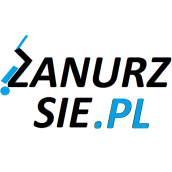 KAMIENIOŁOM WAPIENNIKI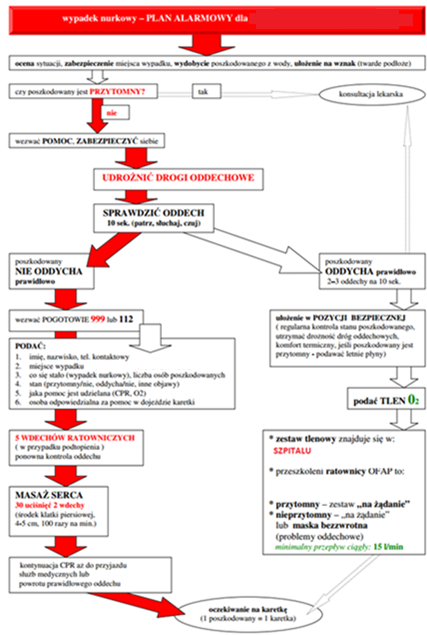 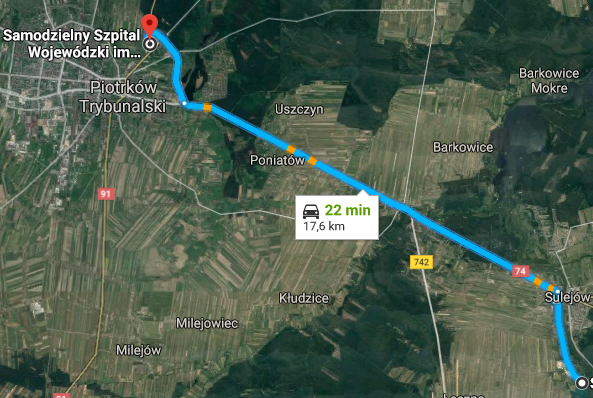 TELEFONY ALARMOWE:PLAN UTWORZONY 17.01.2019r.  - PRZED NURKOWANIEM NALEŻY POTWIERDZIĆ DANEZANURZSIE.PLPortal tworzony przez nurków dla nurkówkontakt@zanurzsie.pl, 506-687-199, www.zanurzsie.plSZPITAL11244 648 03 00ul. Rakowska 15, Piotrków Trybunalski17,5 km/22minSTRAŻ POŻARNA99844 616 20 08ul. plac Straży 1,  Sulejów3 km/5 minPOLICJA99744 610 23 10Ul. Szkolna 5, Sulejów3 km /5 minKOMORA DEKOMPRESYJNA22 610 31 44Ul. Wołoska 137, Warszawa142km/110minLEKARZ DYŻURNY KRAJ22 831-34-40Od 16:00 do 8:00Lotnicze pogotowie Rat.509 142 245EPI09 ul. Opoczyńska 71, Sulejów4km/6minDAN Polska58 622-51-63Od 8:00 do 15:00